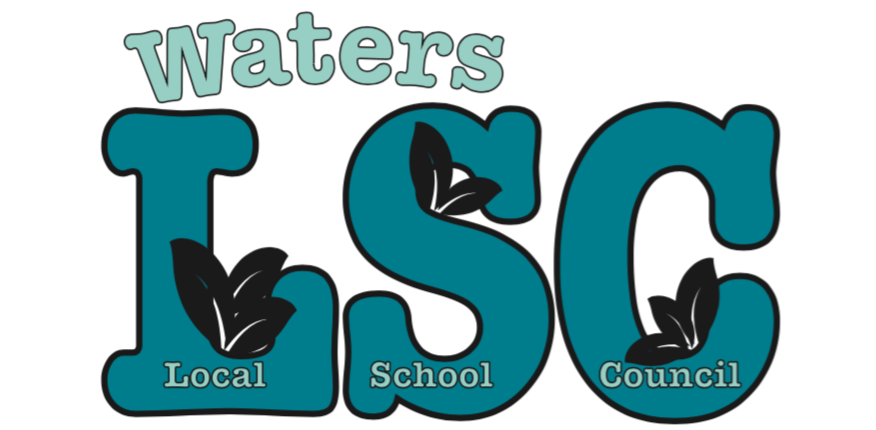 Notice is herby given that a regularly scheduled Local School Council meeting has been set forTuesday December 18, 20183:30 PM Executive Session4:00 PM-5:30 PM Public MeetingWaters Digital Media RoomAgenda:Call meeting to orderRoll callMotion to approve agendaMotion to approve minutes from previous meeting(s)Special Presentations:15-week monitoring report on 2018-2020 CIWP by ILT (30 min)ReportsPrincipal Report (10 min)BAC (5 min)Budget (5 min)CIWP (5 min)Principal Evaluation (5 min)PPLC (5 min)Public comment (2 min per person). Please note: This period is dedicated for questions/comments that directly pertain to the 3 functions of the LSC: Budget, CIWP, and Principal Evaluation. Other questions/comments can be directed to administration (general school operations), teachers (specific classroom/grade level questions), or WatersToday (fundraising and volunteering).Old businessNew business:Motion to Approve Expenditures >$1000 (Scholastic Book Fair $8949.76)Adjournment